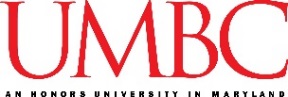  Select one course from   Data CORE List select one:  CMSC 436,461,478.  Data elective list select two courses from: CMSC 427,433,442,455,471,473,475,476,483,491 (Hadoop,SemWeb,Vision, Mobile), CMPE 422, CMPE 491 Data Driven Signal Processing.		B.S. Computer ScienceData Science TrackAcademic Pathway2017-2018Degree RequirementsDegree RequirementsCurriculum NotesCurriculum NotesCurriculum NotesCurriculum NotesTotal Credits: 120Major Credits: 78Minimum Cumulative GPA: 2.0Minimum Major GPA: 2.0Total Credits: 120Major Credits: 78Minimum Cumulative GPA: 2.0Minimum Major GPA: 2.0This plan assumes no AP/IB/CLEP or transfer credit and foreign language proficiency up to the 201 levelThis major can provide all upper-level (300 or 400) credits toward the 45-total needed to earn a UMBC degree.Gateway information - http://advising.coeit.umbc.edu/gateway-information/computer-science-gateway/ Unless designated, electives can be taken within or outside of the majorFor complete information on degree requirements, reference the Undergraduate Course Catalog (catalog.umbc.edu). Your personal program of study may vary.This plan assumes no AP/IB/CLEP or transfer credit and foreign language proficiency up to the 201 levelThis major can provide all upper-level (300 or 400) credits toward the 45-total needed to earn a UMBC degree.Gateway information - http://advising.coeit.umbc.edu/gateway-information/computer-science-gateway/ Unless designated, electives can be taken within or outside of the majorFor complete information on degree requirements, reference the Undergraduate Course Catalog (catalog.umbc.edu). Your personal program of study may vary.This plan assumes no AP/IB/CLEP or transfer credit and foreign language proficiency up to the 201 levelThis major can provide all upper-level (300 or 400) credits toward the 45-total needed to earn a UMBC degree.Gateway information - http://advising.coeit.umbc.edu/gateway-information/computer-science-gateway/ Unless designated, electives can be taken within or outside of the majorFor complete information on degree requirements, reference the Undergraduate Course Catalog (catalog.umbc.edu). Your personal program of study may vary.This plan assumes no AP/IB/CLEP or transfer credit and foreign language proficiency up to the 201 levelThis major can provide all upper-level (300 or 400) credits toward the 45-total needed to earn a UMBC degree.Gateway information - http://advising.coeit.umbc.edu/gateway-information/computer-science-gateway/ Unless designated, electives can be taken within or outside of the majorFor complete information on degree requirements, reference the Undergraduate Course Catalog (catalog.umbc.edu). Your personal program of study may vary.FALL SEMESTERFALL SEMESTERFALL SEMESTERSPRING SEMESTERSPRING SEMESTERFreshmanCourseCourseCreditsCourseCreditsFreshmanCMSC 201 Computer Science I for MajorsCMSC 201 Computer Science I for Majors4CMSC 202 Computer Science II for Majors4FreshmanMATH 151 Calculus & Analytic Geometry IMATH 151 Calculus & Analytic Geometry I4CMSC 203 Discrete Structures3FreshmanForeign Language 201Foreign Language 2014MATH 152 Calculus & Analytic Geometry II4FreshmanENGL GEPENGL GEP3AH GEP3FreshmanSS GEP3FreshmanTotal:Total:15Total:17SophomoreCourseCourseCreditsCourseCreditsSophomoreCMSC 331 Principles of Programming LanguageCMSC 331 Principles of Programming Language3CMSC 313 Computer Organization & Assembly Language Programming3SophomoreCMSC 341 Data StructuresCMSC 341 Data Structures3MATH 221 Introduction to Linear Algebra3SophomoreScience Sequence I  See advisorScience Sequence I  See advisor4Science Sequence II4SophomoreSS GEPSS GEP3Science Lab  See advisor credit varies2SophomoreElectiveElective3SS GEP3SophomoreTotal:Total:16Total:15JuniorCourseCourseCreditsCourseCreditsJuniorCMSC 304 (AH GEP, WI) Social & Ethical Issues in Information TechnologyCMSC 304 (AH GEP, WI) Social & Ethical Issues in Information Technology3CMSC 491 Introduction to Data Science3JuniorCMSC 411 Computer ArchitectureCMSC 411 Computer Architecture3CMSC 4XX Elective from DATA  CORE list3JuniorCMSC 4XX See elective requirementsCMSC 4XX See elective requirements3CMSC 421 Principles of Operating Systems3JuniorSTAT 355 Intro to Probability & Statistics for Scientists & EngineersSTAT 355 Intro to Probability & Statistics for Scientists & Engineers4AH GEP3JuniorC GEP3JuniorPhysical Education (not included in total credits for graduation)1.5JuniorTotal:Total:13Total:16.5SeniorCourseCourseCreditsCourseCreditsSeniorCMSC 441 Design & Analysis of AlgorithmsCMSC 441 Design & Analysis of Algorithms3CMSC 4XX Elective from DATA List3SeniorCMSC 447 Software Engineering ICMSC 447 Software Engineering I3CMSC 4XX Elective from DATA List3SeniorScience Course IIIScience Course III3Elective (minimum of 8 credits see advisor)8SeniorCMSC 4XX See elective requirementsCMSC 4XX See elective requirements3Physical Education (not included in total credits for graduation)1.5SeniorElective Elective 3SeniorSeniorTotal:Total:15Total:15.5